Schilderen in Zuid FrankrijkAanmeldformulier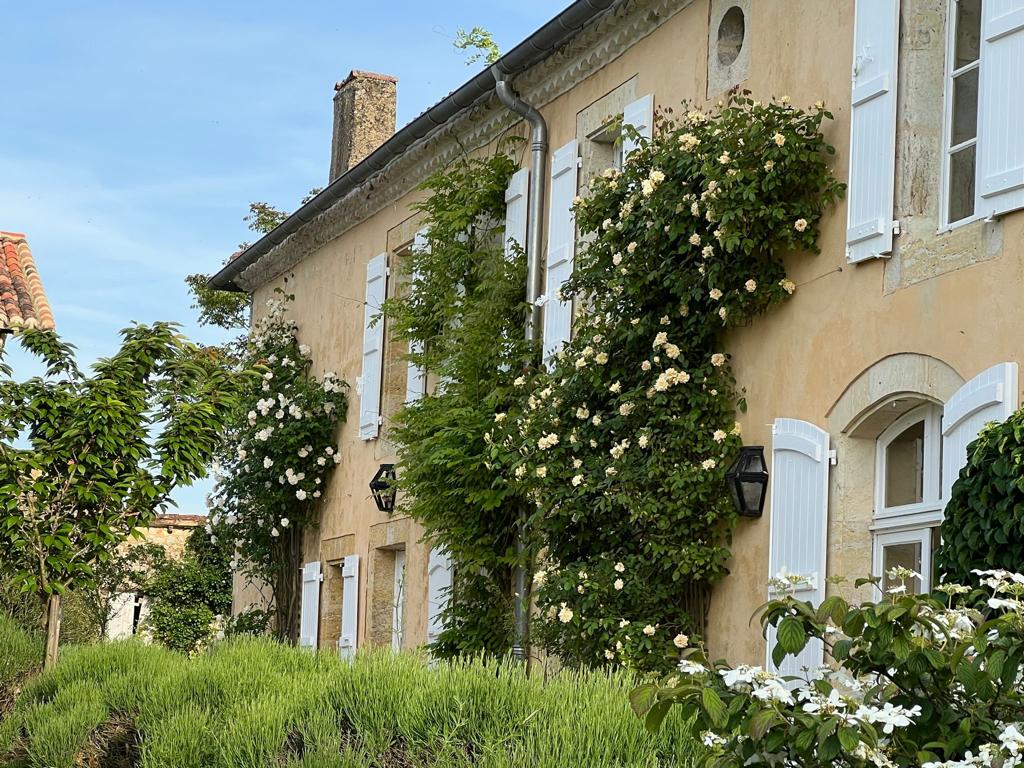 NaamAdres	Postcode en woonplaatsEmail   			Gsm  LeeftijdEventuele DieetwensenIk kom waarschijnlijk perauto / vliegtuig / trein Ik werk in deze cursus graag aan (bv landschap in olie)Mijn favoriete doek maat is Neemt partner mee	Naam	Adres		Postcode en woonplaats	Gsm / email		Opmerkingen		